You have now reached the end of the assessment. Please appended this to any reports and project files for referencWhy do an Equalities Impact Assessment (EqIA)? Equalities Impact Assessment (EqIA) is part of Oxford City Council’s  Public Sector Equality Duty (PSED) (Equality Act 2010).The General PSED enables Oxford City Council to: identify and remove discrimination, identify ways to advance equality of opportunity,foster good relations. An EqIA must be done before making any decision(s) that may have an impact on people and/or services that people use and depend on. An EqIA form is one of many tools that can simplify and structure your equalities assessment. We are passionate about equalities, and we highly recommend that Corporate Management Team (CMT) reports and all projects must attach an EqIA. A good EqIA has the following attributes: Comprehensively considers the 9 protected characteristics. It has considered equality of treatment towards service users, residents, employees, partners, council suppliers & contractors, and Council Members Sufficiently considered potential and real impact of proposal or policy on service users, residents, employees, partners, council suppliers & contractors, and Council Members. Systematically recorded and reported any potential and real impact of your proposal or policy on service users, residents, employees, partners, council suppliers & contractors, and Council Members Collected, recorded, & reported sufficient information and data on how your policy or proposal will have an impact. Offers mitigations or adjustments if a PSED has been impacted. Provides clear justifications for your decisions.It is written in plain English with simple short sentence structures.A good EqIA has the following attributes: Comprehensively considers the 9 protected characteristics. It has considered equality of treatment towards service users, residents, employees, partners, council suppliers & contractors, and Council Members Sufficiently considered potential and real impact of proposal or policy on service users, residents, employees, partners, council suppliers & contractors, and Council Members. Systematically recorded and reported any potential and real impact of your proposal or policy on service users, residents, employees, partners, council suppliers & contractors, and Council Members Collected, recorded, & reported sufficient information and data on how your policy or proposal will have an impact. Offers mitigations or adjustments if a PSED has been impacted. Provides clear justifications for your decisions.It is written in plain English with simple short sentence structures.Section 1: General overview of the activity under considerationSection 1: General overview of the activity under consideration1.Name of activity being assessed. For example: -New policy,-Review of existing policy,-Changes in service(s),-New project(s), etc.Updates regarding byelaws for grouds, public walks and open spaces. Changes suggested are removal of old byelaws relating to:1. The balnket ban on cycling in parks2. Tree climbing3. Playing ball games4. Wild swimming The updating of the remaining byelaws and introduction of new ones to deal with changing challenges Updates regarding byelaws for grouds, public walks and open spaces. Changes suggested are removal of old byelaws relating to:1. The balnket ban on cycling in parks2. Tree climbing3. Playing ball games4. Wild swimming The updating of the remaining byelaws and introduction of new ones to deal with changing challenges 2.2.The implementation date of the activity under consideration:The implementation date of the activity under consideration:31/12/2431/12/243.Directorate/Department(s):Corporate Property Services. Corporate Property Services. 4.4.Service Area(s):Service Area(s):Green and Blue Spaces .Green and Blue Spaces .5.Who is (are) the assessment lead(s): Please provide:-Name -Email addressChris Bell.Chris Bell.6.6.Contact details, in case there are queries:Please provide:-Name -Email addressContact details, in case there are queries:Please provide:-Name -Email addressChris Bellcbell@oxford.gov.uk.Chris Bellcbell@oxford.gov.uk.7.Is this a new or ongoing EqIA?New                                            Extension to existing EqIA         New                                            Extension to existing EqIA         8.8.If this is an extension of a previous EqIA, please indicate where the previous EqIA is located and share the link to the said EqIA. If this is an extension of a previous EqIA, please indicate where the previous EqIA is located and share the link to the said EqIA. Please type here. Please type here. 9.Date this EqIA started:14/11/202314/11/202310.Will this EqIA be attached to Corporate Management Team (CMT) reports/updates, which will be published online?Will this EqIA be attached to Corporate Management Team (CMT) reports/updates, which will be published online?YesYes11. 11. Give a date (tentative or otherwise) when this assessment will be taken to the CMT. Give a date (tentative or otherwise) when this assessment will be taken to the CMT. 15/05/24Section 2:   About the activity, change, or policy that is being assessed.Section 2:   About the activity, change, or policy that is being assessed.Section 2:   About the activity, change, or policy that is being assessed.Section 2:   About the activity, change, or policy that is being assessed.Section 2:   About the activity, change, or policy that is being assessed.Section 2:   About the activity, change, or policy that is being assessed.Section 2:   About the activity, change, or policy that is being assessed.Section 2:   About the activity, change, or policy that is being assessed.Section 2:   About the activity, change, or policy that is being assessed.Section 2:   About the activity, change, or policy that is being assessed.Section 2:   About the activity, change, or policy that is being assessed.Section 2:   About the activity, change, or policy that is being assessed.Section 2:   About the activity, change, or policy that is being assessed.Section 2:   About the activity, change, or policy that is being assessed.Section 2:   About the activity, change, or policy that is being assessed.Section 2:   About the activity, change, or policy that is being assessed.Section 2:   About the activity, change, or policy that is being assessed.Section 2:   About the activity, change, or policy that is being assessed.12. Type of activity being considered:Check the most appropriate. Type of activity being considered:Check the most appropriate. Type of activity being considered:Check the most appropriate.   Budget Decommissioning Decommissioning Decommissioning Decommissioning Commissioning Commissioning Commissioning Commissioning Change to an existing activity. Change to an existing activity. Change to an existing activity. Change to an existing activity. Change to an existing activity.12. Type of activity being considered:Check the most appropriate. Type of activity being considered:Check the most appropriate. Type of activity being considered:Check the most appropriate.  New Activity New Activity New Activity New Activity  Others. Please   Others. Please   Others. Please   Others. Please   Others. Please   Others. Please   Others. Please   Others. Please   Others. Please   Others. Please 13.Which priority area(s) within Oxford City Council’s Corporate strategy (2020-2024) does this activity fulfil? Please check as needed.Which priority area(s) within Oxford City Council’s Corporate strategy (2020-2024) does this activity fulfil? Please check as needed.Which priority area(s) within Oxford City Council’s Corporate strategy (2020-2024) does this activity fulfil? Please check as needed. Enable an inclusive economy. Enable an inclusive economy. Enable an inclusive economy.x Deliver more affordable housing.x Deliver more affordable housing.x Deliver more affordable housing.x Deliver more affordable housing.  Support thriving communities.  Support thriving communities.  Support thriving communities.  Support thriving communities.  Pursue a zero carbon Oxford.  Pursue a zero carbon Oxford.  Pursue a zero carbon Oxford.14. Which priority area(s) within Oxford City Council’s Equality, Diversity & Inclusion Strategy  (2022) does this activity fulfil?Please check as needed.Which priority area(s) within Oxford City Council’s Equality, Diversity & Inclusion Strategy  (2022) does this activity fulfil?Please check as needed.Which priority area(s) within Oxford City Council’s Equality, Diversity & Inclusion Strategy  (2022) does this activity fulfil?Please check as needed.  Responsive services and customer care.  Responsive services and customer care.  Responsive services and customer care.  Diverse and engaged workforce.  Diverse and engaged workforce.  Diverse and engaged workforce.  Diverse and engaged workforce.  Leadership & organisational commitment.  Leadership & organisational commitment.  Leadership & organisational commitment.  Leadership & organisational commitment.  Understanding and working with our communities.   Understanding and working with our communities.   Understanding and working with our communities. 15. Outline the aims, objectives, & priorities of the activity being considered. Outline the aims, objectives, & priorities of the activity being considered. Outline the aims, objectives, & priorities of the activity being considered.  Aims: 1: Update the Council byelaws for its parks and open spaces  Aims: 1: Update the Council byelaws for its parks and open spaces  Aims: 1: Update the Council byelaws for its parks and open spaces  Aims: 1: Update the Council byelaws for its parks and open spaces Objectives: Revoke old inappropriate byelaws conflicting with healthy place shaping, and create a simplified set of byelaws focused on public safety and protecting habitats and parks infrastructureObjectives: Revoke old inappropriate byelaws conflicting with healthy place shaping, and create a simplified set of byelaws focused on public safety and protecting habitats and parks infrastructureObjectives: Revoke old inappropriate byelaws conflicting with healthy place shaping, and create a simplified set of byelaws focused on public safety and protecting habitats and parks infrastructureObjectives: Revoke old inappropriate byelaws conflicting with healthy place shaping, and create a simplified set of byelaws focused on public safety and protecting habitats and parks infrastructureObjectives: Revoke old inappropriate byelaws conflicting with healthy place shaping, and create a simplified set of byelaws focused on public safety and protecting habitats and parks infrastructureObjectives: Revoke old inappropriate byelaws conflicting with healthy place shaping, and create a simplified set of byelaws focused on public safety and protecting habitats and parks infrastructurePriorities:1. Public safety  2. Protection of parks infrastructure3. Protection of wildlife habitats and wider environment4. Promotion of Healthy Place Shaping and healthy lifestyle Priorities:1. Public safety  2. Protection of parks infrastructure3. Protection of wildlife habitats and wider environment4. Promotion of Healthy Place Shaping and healthy lifestyle Priorities:1. Public safety  2. Protection of parks infrastructure3. Protection of wildlife habitats and wider environment4. Promotion of Healthy Place Shaping and healthy lifestyle Priorities:1. Public safety  2. Protection of parks infrastructure3. Protection of wildlife habitats and wider environment4. Promotion of Healthy Place Shaping and healthy lifestyle 16. Please outline the consequences of not implementing this activity.For example, -Existing activity does not fulfill   Corporate Objectives, -existing activity is discriminatory   and not fulfilling Council’s PSED,  … to name a few. Please outline the consequences of not implementing this activity.For example, -Existing activity does not fulfill   Corporate Objectives, -existing activity is discriminatory   and not fulfilling Council’s PSED,  … to name a few. Please outline the consequences of not implementing this activity.For example, -Existing activity does not fulfill   Corporate Objectives, -existing activity is discriminatory   and not fulfilling Council’s PSED,  … to name a few. There would be no clear, central point of reference for the public regarding what they can and can’t do in the Council’s green spacesRetaining old byelaws prohibiting tree climbing, ball games and wild swimming conflicts with the Council’s priority around healthy place shaping and promotion of healthier lifestyles  A lack of a set of modern byelaws would greatly reduce the powers available to officers to tackle antisocial behaviour which can impact on the safety of the public and protection of habitatsIf the list of sites currently covered by the old byelaws is not updated, there is likely to be legal challenges regarding plans for change of land use set out in the 2040 Local Plan to meet the city’s housing needThere would be no clear, central point of reference for the public regarding what they can and can’t do in the Council’s green spacesRetaining old byelaws prohibiting tree climbing, ball games and wild swimming conflicts with the Council’s priority around healthy place shaping and promotion of healthier lifestyles  A lack of a set of modern byelaws would greatly reduce the powers available to officers to tackle antisocial behaviour which can impact on the safety of the public and protection of habitatsIf the list of sites currently covered by the old byelaws is not updated, there is likely to be legal challenges regarding plans for change of land use set out in the 2040 Local Plan to meet the city’s housing needThere would be no clear, central point of reference for the public regarding what they can and can’t do in the Council’s green spacesRetaining old byelaws prohibiting tree climbing, ball games and wild swimming conflicts with the Council’s priority around healthy place shaping and promotion of healthier lifestyles  A lack of a set of modern byelaws would greatly reduce the powers available to officers to tackle antisocial behaviour which can impact on the safety of the public and protection of habitatsIf the list of sites currently covered by the old byelaws is not updated, there is likely to be legal challenges regarding plans for change of land use set out in the 2040 Local Plan to meet the city’s housing needThere would be no clear, central point of reference for the public regarding what they can and can’t do in the Council’s green spacesRetaining old byelaws prohibiting tree climbing, ball games and wild swimming conflicts with the Council’s priority around healthy place shaping and promotion of healthier lifestyles  A lack of a set of modern byelaws would greatly reduce the powers available to officers to tackle antisocial behaviour which can impact on the safety of the public and protection of habitatsIf the list of sites currently covered by the old byelaws is not updated, there is likely to be legal challenges regarding plans for change of land use set out in the 2040 Local Plan to meet the city’s housing needThere would be no clear, central point of reference for the public regarding what they can and can’t do in the Council’s green spacesRetaining old byelaws prohibiting tree climbing, ball games and wild swimming conflicts with the Council’s priority around healthy place shaping and promotion of healthier lifestyles  A lack of a set of modern byelaws would greatly reduce the powers available to officers to tackle antisocial behaviour which can impact on the safety of the public and protection of habitatsIf the list of sites currently covered by the old byelaws is not updated, there is likely to be legal challenges regarding plans for change of land use set out in the 2040 Local Plan to meet the city’s housing needThere would be no clear, central point of reference for the public regarding what they can and can’t do in the Council’s green spacesRetaining old byelaws prohibiting tree climbing, ball games and wild swimming conflicts with the Council’s priority around healthy place shaping and promotion of healthier lifestyles  A lack of a set of modern byelaws would greatly reduce the powers available to officers to tackle antisocial behaviour which can impact on the safety of the public and protection of habitatsIf the list of sites currently covered by the old byelaws is not updated, there is likely to be legal challenges regarding plans for change of land use set out in the 2040 Local Plan to meet the city’s housing needThere would be no clear, central point of reference for the public regarding what they can and can’t do in the Council’s green spacesRetaining old byelaws prohibiting tree climbing, ball games and wild swimming conflicts with the Council’s priority around healthy place shaping and promotion of healthier lifestyles  A lack of a set of modern byelaws would greatly reduce the powers available to officers to tackle antisocial behaviour which can impact on the safety of the public and protection of habitatsIf the list of sites currently covered by the old byelaws is not updated, there is likely to be legal challenges regarding plans for change of land use set out in the 2040 Local Plan to meet the city’s housing needThere would be no clear, central point of reference for the public regarding what they can and can’t do in the Council’s green spacesRetaining old byelaws prohibiting tree climbing, ball games and wild swimming conflicts with the Council’s priority around healthy place shaping and promotion of healthier lifestyles  A lack of a set of modern byelaws would greatly reduce the powers available to officers to tackle antisocial behaviour which can impact on the safety of the public and protection of habitatsIf the list of sites currently covered by the old byelaws is not updated, there is likely to be legal challenges regarding plans for change of land use set out in the 2040 Local Plan to meet the city’s housing needThere would be no clear, central point of reference for the public regarding what they can and can’t do in the Council’s green spacesRetaining old byelaws prohibiting tree climbing, ball games and wild swimming conflicts with the Council’s priority around healthy place shaping and promotion of healthier lifestyles  A lack of a set of modern byelaws would greatly reduce the powers available to officers to tackle antisocial behaviour which can impact on the safety of the public and protection of habitatsIf the list of sites currently covered by the old byelaws is not updated, there is likely to be legal challenges regarding plans for change of land use set out in the 2040 Local Plan to meet the city’s housing needThere would be no clear, central point of reference for the public regarding what they can and can’t do in the Council’s green spacesRetaining old byelaws prohibiting tree climbing, ball games and wild swimming conflicts with the Council’s priority around healthy place shaping and promotion of healthier lifestyles  A lack of a set of modern byelaws would greatly reduce the powers available to officers to tackle antisocial behaviour which can impact on the safety of the public and protection of habitatsIf the list of sites currently covered by the old byelaws is not updated, there is likely to be legal challenges regarding plans for change of land use set out in the 2040 Local Plan to meet the city’s housing needThere would be no clear, central point of reference for the public regarding what they can and can’t do in the Council’s green spacesRetaining old byelaws prohibiting tree climbing, ball games and wild swimming conflicts with the Council’s priority around healthy place shaping and promotion of healthier lifestyles  A lack of a set of modern byelaws would greatly reduce the powers available to officers to tackle antisocial behaviour which can impact on the safety of the public and protection of habitatsIf the list of sites currently covered by the old byelaws is not updated, there is likely to be legal challenges regarding plans for change of land use set out in the 2040 Local Plan to meet the city’s housing needThere would be no clear, central point of reference for the public regarding what they can and can’t do in the Council’s green spacesRetaining old byelaws prohibiting tree climbing, ball games and wild swimming conflicts with the Council’s priority around healthy place shaping and promotion of healthier lifestyles  A lack of a set of modern byelaws would greatly reduce the powers available to officers to tackle antisocial behaviour which can impact on the safety of the public and protection of habitatsIf the list of sites currently covered by the old byelaws is not updated, there is likely to be legal challenges regarding plans for change of land use set out in the 2040 Local Plan to meet the city’s housing needThere would be no clear, central point of reference for the public regarding what they can and can’t do in the Council’s green spacesRetaining old byelaws prohibiting tree climbing, ball games and wild swimming conflicts with the Council’s priority around healthy place shaping and promotion of healthier lifestyles  A lack of a set of modern byelaws would greatly reduce the powers available to officers to tackle antisocial behaviour which can impact on the safety of the public and protection of habitatsIf the list of sites currently covered by the old byelaws is not updated, there is likely to be legal challenges regarding plans for change of land use set out in the 2040 Local Plan to meet the city’s housing needThere would be no clear, central point of reference for the public regarding what they can and can’t do in the Council’s green spacesRetaining old byelaws prohibiting tree climbing, ball games and wild swimming conflicts with the Council’s priority around healthy place shaping and promotion of healthier lifestyles  A lack of a set of modern byelaws would greatly reduce the powers available to officers to tackle antisocial behaviour which can impact on the safety of the public and protection of habitatsIf the list of sites currently covered by the old byelaws is not updated, there is likely to be legal challenges regarding plans for change of land use set out in the 2040 Local Plan to meet the city’s housing needSection 3: Understanding service users, residents, staff and any other impacted parties. Section 3: Understanding service users, residents, staff and any other impacted parties. Section 3: Understanding service users, residents, staff and any other impacted parties. Section 3: Understanding service users, residents, staff and any other impacted parties. Section 3: Understanding service users, residents, staff and any other impacted parties. Section 3: Understanding service users, residents, staff and any other impacted parties. Section 3: Understanding service users, residents, staff and any other impacted parties. Section 3: Understanding service users, residents, staff and any other impacted parties. Section 3: Understanding service users, residents, staff and any other impacted parties. Section 3: Understanding service users, residents, staff and any other impacted parties. Section 3: Understanding service users, residents, staff and any other impacted parties. Section 3: Understanding service users, residents, staff and any other impacted parties. Section 3: Understanding service users, residents, staff and any other impacted parties. Section 3: Understanding service users, residents, staff and any other impacted parties. Section 3: Understanding service users, residents, staff and any other impacted parties. Section 3: Understanding service users, residents, staff and any other impacted parties. Section 3: Understanding service users, residents, staff and any other impacted parties. Section 3: Understanding service users, residents, staff and any other impacted parties. 17. Have you undertaken any consultations in the form of surveys, interviews, and/or focus groups?      Please provide details—-when, -how many, and -the approach taken. Have you undertaken any consultations in the form of surveys, interviews, and/or focus groups?      Please provide details—-when, -how many, and -the approach taken. The consultation consisted of a widely publicised, open-to-all, online questionnaire (which ran from the 12 February to 8 April), combined with a proactive approach to a wide range of stakeholders for the Council’s green spaces. The total number of responses to the online survey was 523. Other comments and suggestions were provided separately from the online survey via email/letter. In addition to recording the quantifiable number of votes in support or opposition to the overall proposal and individual byelaws, all of the comments submitted on the online survey, and those provided separately, were reviewed to identify general feedback themes, concerns and suggestions. A full report has been prepared on the consultation which also contains a set of recommendations and an updated regulatory assessment based on the feedback.The consultation consisted of a widely publicised, open-to-all, online questionnaire (which ran from the 12 February to 8 April), combined with a proactive approach to a wide range of stakeholders for the Council’s green spaces. The total number of responses to the online survey was 523. Other comments and suggestions were provided separately from the online survey via email/letter. In addition to recording the quantifiable number of votes in support or opposition to the overall proposal and individual byelaws, all of the comments submitted on the online survey, and those provided separately, were reviewed to identify general feedback themes, concerns and suggestions. A full report has been prepared on the consultation which also contains a set of recommendations and an updated regulatory assessment based on the feedback.The consultation consisted of a widely publicised, open-to-all, online questionnaire (which ran from the 12 February to 8 April), combined with a proactive approach to a wide range of stakeholders for the Council’s green spaces. The total number of responses to the online survey was 523. Other comments and suggestions were provided separately from the online survey via email/letter. In addition to recording the quantifiable number of votes in support or opposition to the overall proposal and individual byelaws, all of the comments submitted on the online survey, and those provided separately, were reviewed to identify general feedback themes, concerns and suggestions. A full report has been prepared on the consultation which also contains a set of recommendations and an updated regulatory assessment based on the feedback.The consultation consisted of a widely publicised, open-to-all, online questionnaire (which ran from the 12 February to 8 April), combined with a proactive approach to a wide range of stakeholders for the Council’s green spaces. The total number of responses to the online survey was 523. Other comments and suggestions were provided separately from the online survey via email/letter. In addition to recording the quantifiable number of votes in support or opposition to the overall proposal and individual byelaws, all of the comments submitted on the online survey, and those provided separately, were reviewed to identify general feedback themes, concerns and suggestions. A full report has been prepared on the consultation which also contains a set of recommendations and an updated regulatory assessment based on the feedback.The consultation consisted of a widely publicised, open-to-all, online questionnaire (which ran from the 12 February to 8 April), combined with a proactive approach to a wide range of stakeholders for the Council’s green spaces. The total number of responses to the online survey was 523. Other comments and suggestions were provided separately from the online survey via email/letter. In addition to recording the quantifiable number of votes in support or opposition to the overall proposal and individual byelaws, all of the comments submitted on the online survey, and those provided separately, were reviewed to identify general feedback themes, concerns and suggestions. A full report has been prepared on the consultation which also contains a set of recommendations and an updated regulatory assessment based on the feedback.The consultation consisted of a widely publicised, open-to-all, online questionnaire (which ran from the 12 February to 8 April), combined with a proactive approach to a wide range of stakeholders for the Council’s green spaces. The total number of responses to the online survey was 523. Other comments and suggestions were provided separately from the online survey via email/letter. In addition to recording the quantifiable number of votes in support or opposition to the overall proposal and individual byelaws, all of the comments submitted on the online survey, and those provided separately, were reviewed to identify general feedback themes, concerns and suggestions. A full report has been prepared on the consultation which also contains a set of recommendations and an updated regulatory assessment based on the feedback.The consultation consisted of a widely publicised, open-to-all, online questionnaire (which ran from the 12 February to 8 April), combined with a proactive approach to a wide range of stakeholders for the Council’s green spaces. The total number of responses to the online survey was 523. Other comments and suggestions were provided separately from the online survey via email/letter. In addition to recording the quantifiable number of votes in support or opposition to the overall proposal and individual byelaws, all of the comments submitted on the online survey, and those provided separately, were reviewed to identify general feedback themes, concerns and suggestions. A full report has been prepared on the consultation which also contains a set of recommendations and an updated regulatory assessment based on the feedback.The consultation consisted of a widely publicised, open-to-all, online questionnaire (which ran from the 12 February to 8 April), combined with a proactive approach to a wide range of stakeholders for the Council’s green spaces. The total number of responses to the online survey was 523. Other comments and suggestions were provided separately from the online survey via email/letter. In addition to recording the quantifiable number of votes in support or opposition to the overall proposal and individual byelaws, all of the comments submitted on the online survey, and those provided separately, were reviewed to identify general feedback themes, concerns and suggestions. A full report has been prepared on the consultation which also contains a set of recommendations and an updated regulatory assessment based on the feedback.The consultation consisted of a widely publicised, open-to-all, online questionnaire (which ran from the 12 February to 8 April), combined with a proactive approach to a wide range of stakeholders for the Council’s green spaces. The total number of responses to the online survey was 523. Other comments and suggestions were provided separately from the online survey via email/letter. In addition to recording the quantifiable number of votes in support or opposition to the overall proposal and individual byelaws, all of the comments submitted on the online survey, and those provided separately, were reviewed to identify general feedback themes, concerns and suggestions. A full report has been prepared on the consultation which also contains a set of recommendations and an updated regulatory assessment based on the feedback.The consultation consisted of a widely publicised, open-to-all, online questionnaire (which ran from the 12 February to 8 April), combined with a proactive approach to a wide range of stakeholders for the Council’s green spaces. The total number of responses to the online survey was 523. Other comments and suggestions were provided separately from the online survey via email/letter. In addition to recording the quantifiable number of votes in support or opposition to the overall proposal and individual byelaws, all of the comments submitted on the online survey, and those provided separately, were reviewed to identify general feedback themes, concerns and suggestions. A full report has been prepared on the consultation which also contains a set of recommendations and an updated regulatory assessment based on the feedback.The consultation consisted of a widely publicised, open-to-all, online questionnaire (which ran from the 12 February to 8 April), combined with a proactive approach to a wide range of stakeholders for the Council’s green spaces. The total number of responses to the online survey was 523. Other comments and suggestions were provided separately from the online survey via email/letter. In addition to recording the quantifiable number of votes in support or opposition to the overall proposal and individual byelaws, all of the comments submitted on the online survey, and those provided separately, were reviewed to identify general feedback themes, concerns and suggestions. A full report has been prepared on the consultation which also contains a set of recommendations and an updated regulatory assessment based on the feedback.The consultation consisted of a widely publicised, open-to-all, online questionnaire (which ran from the 12 February to 8 April), combined with a proactive approach to a wide range of stakeholders for the Council’s green spaces. The total number of responses to the online survey was 523. Other comments and suggestions were provided separately from the online survey via email/letter. In addition to recording the quantifiable number of votes in support or opposition to the overall proposal and individual byelaws, all of the comments submitted on the online survey, and those provided separately, were reviewed to identify general feedback themes, concerns and suggestions. A full report has been prepared on the consultation which also contains a set of recommendations and an updated regulatory assessment based on the feedback.The consultation consisted of a widely publicised, open-to-all, online questionnaire (which ran from the 12 February to 8 April), combined with a proactive approach to a wide range of stakeholders for the Council’s green spaces. The total number of responses to the online survey was 523. Other comments and suggestions were provided separately from the online survey via email/letter. In addition to recording the quantifiable number of votes in support or opposition to the overall proposal and individual byelaws, all of the comments submitted on the online survey, and those provided separately, were reviewed to identify general feedback themes, concerns and suggestions. A full report has been prepared on the consultation which also contains a set of recommendations and an updated regulatory assessment based on the feedback.The consultation consisted of a widely publicised, open-to-all, online questionnaire (which ran from the 12 February to 8 April), combined with a proactive approach to a wide range of stakeholders for the Council’s green spaces. The total number of responses to the online survey was 523. Other comments and suggestions were provided separately from the online survey via email/letter. In addition to recording the quantifiable number of votes in support or opposition to the overall proposal and individual byelaws, all of the comments submitted on the online survey, and those provided separately, were reviewed to identify general feedback themes, concerns and suggestions. A full report has been prepared on the consultation which also contains a set of recommendations and an updated regulatory assessment based on the feedback.The consultation consisted of a widely publicised, open-to-all, online questionnaire (which ran from the 12 February to 8 April), combined with a proactive approach to a wide range of stakeholders for the Council’s green spaces. The total number of responses to the online survey was 523. Other comments and suggestions were provided separately from the online survey via email/letter. In addition to recording the quantifiable number of votes in support or opposition to the overall proposal and individual byelaws, all of the comments submitted on the online survey, and those provided separately, were reviewed to identify general feedback themes, concerns and suggestions. A full report has been prepared on the consultation which also contains a set of recommendations and an updated regulatory assessment based on the feedback.18.   List information and data used to understand who your residents or staff are and how they will be impacted. These could be- -third-party research, -census data, -legislation, -articles, -reports,-briefs. List information and data used to understand who your residents or staff are and how they will be impacted. These could be- -third-party research, -census data, -legislation, -articles, -reports,-briefs.An extensive range of stakeholder groups for the Council’s green spaces were approached and encouraged to take part in the survey. This included specific groups, such as cyclists and disabled people, in accordance with government guidance. An extensive range of stakeholder groups for the Council’s green spaces were approached and encouraged to take part in the survey. This included specific groups, such as cyclists and disabled people, in accordance with government guidance. An extensive range of stakeholder groups for the Council’s green spaces were approached and encouraged to take part in the survey. This included specific groups, such as cyclists and disabled people, in accordance with government guidance. An extensive range of stakeholder groups for the Council’s green spaces were approached and encouraged to take part in the survey. This included specific groups, such as cyclists and disabled people, in accordance with government guidance. An extensive range of stakeholder groups for the Council’s green spaces were approached and encouraged to take part in the survey. This included specific groups, such as cyclists and disabled people, in accordance with government guidance. An extensive range of stakeholder groups for the Council’s green spaces were approached and encouraged to take part in the survey. This included specific groups, such as cyclists and disabled people, in accordance with government guidance. An extensive range of stakeholder groups for the Council’s green spaces were approached and encouraged to take part in the survey. This included specific groups, such as cyclists and disabled people, in accordance with government guidance. An extensive range of stakeholder groups for the Council’s green spaces were approached and encouraged to take part in the survey. This included specific groups, such as cyclists and disabled people, in accordance with government guidance. An extensive range of stakeholder groups for the Council’s green spaces were approached and encouraged to take part in the survey. This included specific groups, such as cyclists and disabled people, in accordance with government guidance. An extensive range of stakeholder groups for the Council’s green spaces were approached and encouraged to take part in the survey. This included specific groups, such as cyclists and disabled people, in accordance with government guidance. An extensive range of stakeholder groups for the Council’s green spaces were approached and encouraged to take part in the survey. This included specific groups, such as cyclists and disabled people, in accordance with government guidance. An extensive range of stakeholder groups for the Council’s green spaces were approached and encouraged to take part in the survey. This included specific groups, such as cyclists and disabled people, in accordance with government guidance. An extensive range of stakeholder groups for the Council’s green spaces were approached and encouraged to take part in the survey. This included specific groups, such as cyclists and disabled people, in accordance with government guidance. An extensive range of stakeholder groups for the Council’s green spaces were approached and encouraged to take part in the survey. This included specific groups, such as cyclists and disabled people, in accordance with government guidance. An extensive range of stakeholder groups for the Council’s green spaces were approached and encouraged to take part in the survey. This included specific groups, such as cyclists and disabled people, in accordance with government guidance. 19.If you have not done any consultations or collected data & information, are you planning to do so in the future? Please list the details – -when, -with whom, and -how long will you collect the relevant data.If you have not done any consultations or collected data & information, are you planning to do so in the future? Please list the details – -when, -with whom, and -how long will you collect the relevant data.N/A (see above)N/A (see above)N/A (see above)N/A (see above)N/A (see above)N/A (see above)N/A (see above)N/A (see above)N/A (see above)N/A (see above)N/A (see above)N/A (see above)N/A (see above)N/A (see above)N/A (see above)Section 4: Impact analysis.Section 4: Impact analysis.Section 4: Impact analysis.Section 4: Impact analysis.Section 4: Impact analysis.Section 4: Impact analysis.Section 4: Impact analysis.Section 4: Impact analysis.Section 4: Impact analysis.Section 4: Impact analysis.Section 4: Impact analysis.Section 4: Impact analysis.Section 4: Impact analysis.Section 4: Impact analysis.Section 4: Impact analysis.Section 4: Impact analysis.Section 4: Impact analysis.Section 4: Impact analysis.20.Who does the activity impact?Check as needed.The impact may be positive, negative or unknown. Service UsersService UsersService UsersService UsersYes    Yes    Yes    Yes    No    No    Don’t Know    Don’t Know    Don’t Know    Don’t Know    20.Who does the activity impact?Check as needed.The impact may be positive, negative or unknown. Members of staffMembers of staffMembers of staffMembers of staffYes    Yes    Yes    Yes    No    No    Don’t Know    Don’t Know    Don’t Know    Don’t Know    20.Who does the activity impact?Check as needed.The impact may be positive, negative or unknown. General publicGeneral publicGeneral publicGeneral publicYes    Yes    Yes    Yes    No    No    Don’t Know    Don’t Know    Don’t Know    Don’t Know    20.Who does the activity impact?Check as needed.The impact may be positive, negative or unknown. Partner / Community OrganisationPartner / Community OrganisationPartner / Community OrganisationPartner / Community OrganisationYes    Yes    Yes    Yes    No    No    Don’t Know    Don’t Know    Don’t Know    Don’t Know    City Councillors City Councillors City Councillors City Councillors Yes    Yes    Yes    Yes    No    No    Don’t Know    Don’t Know    Don’t Know    Don’t Know    Council suppliers and contractorsCouncil suppliers and contractorsCouncil suppliers and contractorsCouncil suppliers and contractorsYes    Yes    Yes    Yes    No    No    Don’t Know    Don’t Know    Don’t Know    Don’t Know    21.21.21.21.Does the activity impact positively or negatively on any protected characteristics as stated within Equality (Act 2010)? Check as needed and provide evidence-driven conclusions.Does the activity impact positively or negatively on any protected characteristics as stated within Equality (Act 2010)? Check as needed and provide evidence-driven conclusions.Does the activity impact positively or negatively on any protected characteristics as stated within Equality (Act 2010)? Check as needed and provide evidence-driven conclusions.Does the activity impact positively or negatively on any protected characteristics as stated within Equality (Act 2010)? Check as needed and provide evidence-driven conclusions.Does the activity impact positively or negatively on any protected characteristics as stated within Equality (Act 2010)? Check as needed and provide evidence-driven conclusions.Does the activity impact positively or negatively on any protected characteristics as stated within Equality (Act 2010)? Check as needed and provide evidence-driven conclusions.Does the activity impact positively or negatively on any protected characteristics as stated within Equality (Act 2010)? Check as needed and provide evidence-driven conclusions.Does the activity impact positively or negatively on any protected characteristics as stated within Equality (Act 2010)? Check as needed and provide evidence-driven conclusions.Does the activity impact positively or negatively on any protected characteristics as stated within Equality (Act 2010)? Check as needed and provide evidence-driven conclusions.Does the activity impact positively or negatively on any protected characteristics as stated within Equality (Act 2010)? Check as needed and provide evidence-driven conclusions.Does the activity impact positively or negatively on any protected characteristics as stated within Equality (Act 2010)? Check as needed and provide evidence-driven conclusions.Does the activity impact positively or negatively on any protected characteristics as stated within Equality (Act 2010)? Check as needed and provide evidence-driven conclusions.Does the activity impact positively or negatively on any protected characteristics as stated within Equality (Act 2010)? Check as needed and provide evidence-driven conclusions.Does the activity impact positively or negatively on any protected characteristics as stated within Equality (Act 2010)? Check as needed and provide evidence-driven conclusions.Does the activity impact positively or negatively on any protected characteristics as stated within Equality (Act 2010)? Check as needed and provide evidence-driven conclusions.Does the activity impact positively or negatively on any protected characteristics as stated within Equality (Act 2010)? Check as needed and provide evidence-driven conclusions.Does the activity impact positively or negatively on any protected characteristics as stated within Equality (Act 2010)? Check as needed and provide evidence-driven conclusions.Does the activity impact positively or negatively on any protected characteristics as stated within Equality (Act 2010)? Check as needed and provide evidence-driven conclusions.Does the activity impact positively or negatively on any protected characteristics as stated within Equality (Act 2010)? Check as needed and provide evidence-driven conclusions.Does the activity impact positively or negatively on any protected characteristics as stated within Equality (Act 2010)? Check as needed and provide evidence-driven conclusions.Does the activity impact positively or negatively on any protected characteristics as stated within Equality (Act 2010)? Check as needed and provide evidence-driven conclusions.Does the activity impact positively or negatively on any protected characteristics as stated within Equality (Act 2010)? Check as needed and provide evidence-driven conclusions.Does the activity impact positively or negatively on any protected characteristics as stated within Equality (Act 2010)? Check as needed and provide evidence-driven conclusions.Protected CharacteristicProtected CharacteristicProtected CharacteristicProtected CharacteristicProtected CharacteristicProtected CharacteristicProtected CharacteristicPositivePositivePositivePositiveNegativeNegativeNegativeNegativeNegativeNeutralDon’t knowData/information supporting your assessmentData/information supporting your assessmentData/information supporting your assessmentData/information supporting your assessmentData/information supporting your assessmentData/information supporting your assessmentAnalysis, insight & mitigationsAnalysis, insight & mitigationsAnalysis, insight & mitigationsAnalysis, insight & mitigationsAnalysis, insight & mitigationsAgeAgeAgeAgeAgeAgeAgeNo data is available. The public consultation will add value to this   No data is available. The public consultation will add value to this   No data is available. The public consultation will add value to this   No data is available. The public consultation will add value to this   No data is available. The public consultation will add value to this   No data is available. The public consultation will add value to this   1. Lifting the blanket ban of cycling in parks:  Positive - promotion and facilitation of active travel opportunities for children going to and from school in safe spaces away from roads. There would also be increased opportunities for young children to learn to ride in safe spaces away from roads Negative - People with age related mobility impairment might feel hindered and uncomfortable when there is unconsidered bicycle traffic. Mitigation:There is concern about cyclist will use these open spaces and pathways (although it should be noted that this not currently being policed as there is no resource to do this). However, another byelaw is retained which would still allow for prosecution of any persistent offenders who cycle recklessly in a park or other green space: No person shall cycle on any footway or carriageway in such a manner as to cause danger or give reasonable grounds for annoyance to other persons using the footway or carriageway.2. Revoking the old byelaws on tree climbing and ball games:Postive - mostly for younger age groups with increased opportinities for active play and exploration. 1. Lifting the blanket ban of cycling in parks:  Positive - promotion and facilitation of active travel opportunities for children going to and from school in safe spaces away from roads. There would also be increased opportunities for young children to learn to ride in safe spaces away from roads Negative - People with age related mobility impairment might feel hindered and uncomfortable when there is unconsidered bicycle traffic. Mitigation:There is concern about cyclist will use these open spaces and pathways (although it should be noted that this not currently being policed as there is no resource to do this). However, another byelaw is retained which would still allow for prosecution of any persistent offenders who cycle recklessly in a park or other green space: No person shall cycle on any footway or carriageway in such a manner as to cause danger or give reasonable grounds for annoyance to other persons using the footway or carriageway.2. Revoking the old byelaws on tree climbing and ball games:Postive - mostly for younger age groups with increased opportinities for active play and exploration. 1. Lifting the blanket ban of cycling in parks:  Positive - promotion and facilitation of active travel opportunities for children going to and from school in safe spaces away from roads. There would also be increased opportunities for young children to learn to ride in safe spaces away from roads Negative - People with age related mobility impairment might feel hindered and uncomfortable when there is unconsidered bicycle traffic. Mitigation:There is concern about cyclist will use these open spaces and pathways (although it should be noted that this not currently being policed as there is no resource to do this). However, another byelaw is retained which would still allow for prosecution of any persistent offenders who cycle recklessly in a park or other green space: No person shall cycle on any footway or carriageway in such a manner as to cause danger or give reasonable grounds for annoyance to other persons using the footway or carriageway.2. Revoking the old byelaws on tree climbing and ball games:Postive - mostly for younger age groups with increased opportinities for active play and exploration. 1. Lifting the blanket ban of cycling in parks:  Positive - promotion and facilitation of active travel opportunities for children going to and from school in safe spaces away from roads. There would also be increased opportunities for young children to learn to ride in safe spaces away from roads Negative - People with age related mobility impairment might feel hindered and uncomfortable when there is unconsidered bicycle traffic. Mitigation:There is concern about cyclist will use these open spaces and pathways (although it should be noted that this not currently being policed as there is no resource to do this). However, another byelaw is retained which would still allow for prosecution of any persistent offenders who cycle recklessly in a park or other green space: No person shall cycle on any footway or carriageway in such a manner as to cause danger or give reasonable grounds for annoyance to other persons using the footway or carriageway.2. Revoking the old byelaws on tree climbing and ball games:Postive - mostly for younger age groups with increased opportinities for active play and exploration. 1. Lifting the blanket ban of cycling in parks:  Positive - promotion and facilitation of active travel opportunities for children going to and from school in safe spaces away from roads. There would also be increased opportunities for young children to learn to ride in safe spaces away from roads Negative - People with age related mobility impairment might feel hindered and uncomfortable when there is unconsidered bicycle traffic. Mitigation:There is concern about cyclist will use these open spaces and pathways (although it should be noted that this not currently being policed as there is no resource to do this). However, another byelaw is retained which would still allow for prosecution of any persistent offenders who cycle recklessly in a park or other green space: No person shall cycle on any footway or carriageway in such a manner as to cause danger or give reasonable grounds for annoyance to other persons using the footway or carriageway.2. Revoking the old byelaws on tree climbing and ball games:Postive - mostly for younger age groups with increased opportinities for active play and exploration. Disability(Visible and invisible)Disability(Visible and invisible)Disability(Visible and invisible)Disability(Visible and invisible)Disability(Visible and invisible)Disability(Visible and invisible)Disability(Visible and invisible)No data No data No data No data No data No data 1. Cycling in parks- Positive - The spaces will beocme more open for individuals who use mobility aids. Entrances designed to deter cyclists also prohibit access people using mobility scooters or wheelchairs (see image below - this lady gave permission for this photo to be used to demonstrate the challenges she currently faces when trying to access some green spaces). 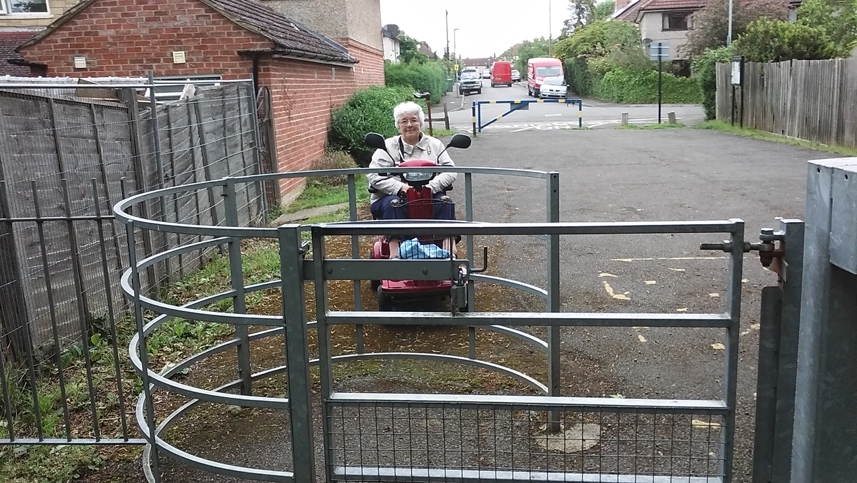 Negative-People with age related mobility impairment might feel hindered and uncomfortable when there is unconsidered bicycle traffic. Updated byelaw to better regulate mooring and care of the riverine environmentPositive - This is byelaw should help prevent obstructions of the towpath caused by storage of items by boaters and fly-tipping. These can be particularly harmful for people with age related mobility issues or some forms of disabilities such as eyesight. 1. Cycling in parks- Positive - The spaces will beocme more open for individuals who use mobility aids. Entrances designed to deter cyclists also prohibit access people using mobility scooters or wheelchairs (see image below - this lady gave permission for this photo to be used to demonstrate the challenges she currently faces when trying to access some green spaces). Negative-People with age related mobility impairment might feel hindered and uncomfortable when there is unconsidered bicycle traffic. Updated byelaw to better regulate mooring and care of the riverine environmentPositive - This is byelaw should help prevent obstructions of the towpath caused by storage of items by boaters and fly-tipping. These can be particularly harmful for people with age related mobility issues or some forms of disabilities such as eyesight. 1. Cycling in parks- Positive - The spaces will beocme more open for individuals who use mobility aids. Entrances designed to deter cyclists also prohibit access people using mobility scooters or wheelchairs (see image below - this lady gave permission for this photo to be used to demonstrate the challenges she currently faces when trying to access some green spaces). Negative-People with age related mobility impairment might feel hindered and uncomfortable when there is unconsidered bicycle traffic. Updated byelaw to better regulate mooring and care of the riverine environmentPositive - This is byelaw should help prevent obstructions of the towpath caused by storage of items by boaters and fly-tipping. These can be particularly harmful for people with age related mobility issues or some forms of disabilities such as eyesight. 1. Cycling in parks- Positive - The spaces will beocme more open for individuals who use mobility aids. Entrances designed to deter cyclists also prohibit access people using mobility scooters or wheelchairs (see image below - this lady gave permission for this photo to be used to demonstrate the challenges she currently faces when trying to access some green spaces). Negative-People with age related mobility impairment might feel hindered and uncomfortable when there is unconsidered bicycle traffic. Updated byelaw to better regulate mooring and care of the riverine environmentPositive - This is byelaw should help prevent obstructions of the towpath caused by storage of items by boaters and fly-tipping. These can be particularly harmful for people with age related mobility issues or some forms of disabilities such as eyesight. 1. Cycling in parks- Positive - The spaces will beocme more open for individuals who use mobility aids. Entrances designed to deter cyclists also prohibit access people using mobility scooters or wheelchairs (see image below - this lady gave permission for this photo to be used to demonstrate the challenges she currently faces when trying to access some green spaces). Negative-People with age related mobility impairment might feel hindered and uncomfortable when there is unconsidered bicycle traffic. Updated byelaw to better regulate mooring and care of the riverine environmentPositive - This is byelaw should help prevent obstructions of the towpath caused by storage of items by boaters and fly-tipping. These can be particularly harmful for people with age related mobility issues or some forms of disabilities such as eyesight. Genderre-assignmentGenderre-assignmentGenderre-assignmentGenderre-assignmentGenderre-assignmentGenderre-assignmentGenderre-assignmentData/Evidence Data/Evidence Data/Evidence Data/Evidence Data/Evidence Data/Evidence What is the data telling us about the impact on this group?How will you mitigate the disproportionate impact (positive or negative)?What is the data telling us about the impact on this group?How will you mitigate the disproportionate impact (positive or negative)?What is the data telling us about the impact on this group?How will you mitigate the disproportionate impact (positive or negative)?What is the data telling us about the impact on this group?How will you mitigate the disproportionate impact (positive or negative)?What is the data telling us about the impact on this group?How will you mitigate the disproportionate impact (positive or negative)?Marriage & Civil PartnershipMarriage & Civil PartnershipMarriage & Civil PartnershipMarriage & Civil PartnershipMarriage & Civil PartnershipMarriage & Civil PartnershipMarriage & Civil PartnershipData/Evidence Data/Evidence Data/Evidence Data/Evidence Data/Evidence Data/Evidence What is the data telling us about the impact on this group?How will you mitigate the disproportionate impact (positive or negative)?What is the data telling us about the impact on this group?How will you mitigate the disproportionate impact (positive or negative)?What is the data telling us about the impact on this group?How will you mitigate the disproportionate impact (positive or negative)?What is the data telling us about the impact on this group?How will you mitigate the disproportionate impact (positive or negative)?What is the data telling us about the impact on this group?How will you mitigate the disproportionate impact (positive or negative)?Race, Ethnicity and/or CitizenshipRace, Ethnicity and/or CitizenshipRace, Ethnicity and/or CitizenshipRace, Ethnicity and/or CitizenshipRace, Ethnicity and/or CitizenshipRace, Ethnicity and/or CitizenshipRace, Ethnicity and/or CitizenshipData/Evidence Data/Evidence Data/Evidence Data/Evidence Data/Evidence Data/Evidence What is the data telling us about the impact on this group?How will you mitigate the disproportionate impact (positive or negative)?What is the data telling us about the impact on this group?How will you mitigate the disproportionate impact (positive or negative)?What is the data telling us about the impact on this group?How will you mitigate the disproportionate impact (positive or negative)?What is the data telling us about the impact on this group?How will you mitigate the disproportionate impact (positive or negative)?What is the data telling us about the impact on this group?How will you mitigate the disproportionate impact (positive or negative)?Pregnancy & MaternityPregnancy & MaternityPregnancy & MaternityPregnancy & MaternityPregnancy & MaternityPregnancy & MaternityPregnancy & MaternityData/EvidenceWe have never enforced this so there should be no change.   Data/EvidenceWe have never enforced this so there should be no change.   Data/EvidenceWe have never enforced this so there should be no change.   Data/EvidenceWe have never enforced this so there should be no change.   Data/EvidenceWe have never enforced this so there should be no change.   Data/EvidenceWe have never enforced this so there should be no change.   1. Cycling in parks- Positive- more spaces will become open for familes with children and expecting parents who bicyle for recreation or for transport, thus furthering our corporate objective around healty-place shaping. Pregnant mothers and their todlers can access these spaces. Negative-Pregnant mothers and mothers with parms might feel hindered and uncomfortable when there is unconsidered bicycle traffic. Mitigation: Retention of a byelaw which would still allow for prosecution of any persistent offenders who cycle recklessly in a park or other green space: No person shall cycle on any footway or carriageway in such a manner as to cause danger or give reasonable grounds for annoyance to other persons using the footway or carriageway. 2. Tree Climbing- Impact is envisgaed to be neutral for this activity.3. Plaing ball games- Impact is envisaged to be  neutral for this activity.1. Cycling in parks- Positive- more spaces will become open for familes with children and expecting parents who bicyle for recreation or for transport, thus furthering our corporate objective around healty-place shaping. Pregnant mothers and their todlers can access these spaces. Negative-Pregnant mothers and mothers with parms might feel hindered and uncomfortable when there is unconsidered bicycle traffic. Mitigation: Retention of a byelaw which would still allow for prosecution of any persistent offenders who cycle recklessly in a park or other green space: No person shall cycle on any footway or carriageway in such a manner as to cause danger or give reasonable grounds for annoyance to other persons using the footway or carriageway. 2. Tree Climbing- Impact is envisgaed to be neutral for this activity.3. Plaing ball games- Impact is envisaged to be  neutral for this activity.1. Cycling in parks- Positive- more spaces will become open for familes with children and expecting parents who bicyle for recreation or for transport, thus furthering our corporate objective around healty-place shaping. Pregnant mothers and their todlers can access these spaces. Negative-Pregnant mothers and mothers with parms might feel hindered and uncomfortable when there is unconsidered bicycle traffic. Mitigation: Retention of a byelaw which would still allow for prosecution of any persistent offenders who cycle recklessly in a park or other green space: No person shall cycle on any footway or carriageway in such a manner as to cause danger or give reasonable grounds for annoyance to other persons using the footway or carriageway. 2. Tree Climbing- Impact is envisgaed to be neutral for this activity.3. Plaing ball games- Impact is envisaged to be  neutral for this activity.1. Cycling in parks- Positive- more spaces will become open for familes with children and expecting parents who bicyle for recreation or for transport, thus furthering our corporate objective around healty-place shaping. Pregnant mothers and their todlers can access these spaces. Negative-Pregnant mothers and mothers with parms might feel hindered and uncomfortable when there is unconsidered bicycle traffic. Mitigation: Retention of a byelaw which would still allow for prosecution of any persistent offenders who cycle recklessly in a park or other green space: No person shall cycle on any footway or carriageway in such a manner as to cause danger or give reasonable grounds for annoyance to other persons using the footway or carriageway. 2. Tree Climbing- Impact is envisgaed to be neutral for this activity.3. Plaing ball games- Impact is envisaged to be  neutral for this activity.1. Cycling in parks- Positive- more spaces will become open for familes with children and expecting parents who bicyle for recreation or for transport, thus furthering our corporate objective around healty-place shaping. Pregnant mothers and their todlers can access these spaces. Negative-Pregnant mothers and mothers with parms might feel hindered and uncomfortable when there is unconsidered bicycle traffic. Mitigation: Retention of a byelaw which would still allow for prosecution of any persistent offenders who cycle recklessly in a park or other green space: No person shall cycle on any footway or carriageway in such a manner as to cause danger or give reasonable grounds for annoyance to other persons using the footway or carriageway. 2. Tree Climbing- Impact is envisgaed to be neutral for this activity.3. Plaing ball games- Impact is envisaged to be  neutral for this activity.Religion or BeliefReligion or BeliefReligion or BeliefReligion or BeliefReligion or BeliefReligion or BeliefReligion or BeliefData/Evidence Data/Evidence Data/Evidence Data/Evidence Data/Evidence Data/Evidence What is the data telling us about the impact on this group?How will you mitigate the disproportionate impact (positive or negative)?What is the data telling us about the impact on this group?How will you mitigate the disproportionate impact (positive or negative)?What is the data telling us about the impact on this group?How will you mitigate the disproportionate impact (positive or negative)?What is the data telling us about the impact on this group?How will you mitigate the disproportionate impact (positive or negative)?What is the data telling us about the impact on this group?How will you mitigate the disproportionate impact (positive or negative)?SexSexSexSexSexSexSexData/Evidence Data/Evidence Data/Evidence Data/Evidence Data/Evidence Data/Evidence What is the data telling us about the impact on this group?How will you mitigate the disproportionate impact (positive or negative)?What is the data telling us about the impact on this group?How will you mitigate the disproportionate impact (positive or negative)?What is the data telling us about the impact on this group?How will you mitigate the disproportionate impact (positive or negative)?What is the data telling us about the impact on this group?How will you mitigate the disproportionate impact (positive or negative)?What is the data telling us about the impact on this group?How will you mitigate the disproportionate impact (positive or negative)?Sexual OrientationSexual OrientationSexual OrientationSexual OrientationSexual OrientationSexual OrientationSexual OrientationData/Evidence Data/Evidence Data/Evidence Data/Evidence Data/Evidence Data/Evidence What is the data telling us about the impact on this group?How will you mitigate the disproportionate impact (positive or negative)?What is the data telling us about the impact on this group?How will you mitigate the disproportionate impact (positive or negative)?What is the data telling us about the impact on this group?How will you mitigate the disproportionate impact (positive or negative)?What is the data telling us about the impact on this group?How will you mitigate the disproportionate impact (positive or negative)?What is the data telling us about the impact on this group?How will you mitigate the disproportionate impact (positive or negative)?Other (voluntary consideration)For example: Migrant, refugee, or asylum seekers Other (voluntary consideration)For example: Migrant, refugee, or asylum seekers Other (voluntary consideration)For example: Migrant, refugee, or asylum seekers Other (voluntary consideration)For example: Migrant, refugee, or asylum seekers Other (voluntary consideration)For example: Migrant, refugee, or asylum seekers Other (voluntary consideration)For example: Migrant, refugee, or asylum seekers Other (voluntary consideration)For example: Migrant, refugee, or asylum seekers Data/Evidence Data/Evidence Data/Evidence Data/Evidence Data/Evidence Data/Evidence What is the data telling us about the impact on this group?How will you mitigate the disproportionate impact (positive or negative)?What is the data telling us about the impact on this group?How will you mitigate the disproportionate impact (positive or negative)?What is the data telling us about the impact on this group?How will you mitigate the disproportionate impact (positive or negative)?What is the data telling us about the impact on this group?How will you mitigate the disproportionate impact (positive or negative)?What is the data telling us about the impact on this group?How will you mitigate the disproportionate impact (positive or negative)?Other (voluntary consideration)For example: Socio-economic status (income, wealth, etc.)Other (voluntary consideration)For example: Socio-economic status (income, wealth, etc.)Other (voluntary consideration)For example: Socio-economic status (income, wealth, etc.)Other (voluntary consideration)For example: Socio-economic status (income, wealth, etc.)Other (voluntary consideration)For example: Socio-economic status (income, wealth, etc.)Other (voluntary consideration)For example: Socio-economic status (income, wealth, etc.)Other (voluntary consideration)For example: Socio-economic status (income, wealth, etc.)Data/Evidence Data/Evidence Data/Evidence Data/Evidence Data/Evidence Data/Evidence What is the data telling us about the impact on this group?How will you mitigate the disproportionate impact (positive or negative)?What is the data telling us about the impact on this group?How will you mitigate the disproportionate impact (positive or negative)?What is the data telling us about the impact on this group?How will you mitigate the disproportionate impact (positive or negative)?What is the data telling us about the impact on this group?How will you mitigate the disproportionate impact (positive or negative)?What is the data telling us about the impact on this group?How will you mitigate the disproportionate impact (positive or negative)?OtherFor example: - Unpaid carers - Prison population - Homeless population -Council suppliers & contractors-Cabinet Members OtherFor example: - Unpaid carers - Prison population - Homeless population -Council suppliers & contractors-Cabinet Members OtherFor example: - Unpaid carers - Prison population - Homeless population -Council suppliers & contractors-Cabinet Members OtherFor example: - Unpaid carers - Prison population - Homeless population -Council suppliers & contractors-Cabinet Members OtherFor example: - Unpaid carers - Prison population - Homeless population -Council suppliers & contractors-Cabinet Members OtherFor example: - Unpaid carers - Prison population - Homeless population -Council suppliers & contractors-Cabinet Members OtherFor example: - Unpaid carers - Prison population - Homeless population -Council suppliers & contractors-Cabinet Members List the other groupsData/Evidence List the other groupsData/Evidence List the other groupsData/Evidence List the other groupsData/Evidence List the other groupsData/Evidence List the other groupsData/Evidence What is the data telling us about the impact on this group?How will you mitigate the disproportionate impact (positive or negative)?What is the data telling us about the impact on this group?How will you mitigate the disproportionate impact (positive or negative)?What is the data telling us about the impact on this group?How will you mitigate the disproportionate impact (positive or negative)?What is the data telling us about the impact on this group?How will you mitigate the disproportionate impact (positive or negative)?What is the data telling us about the impact on this group?How will you mitigate the disproportionate impact (positive or negative)?Section 5: Conclusion(s) of your Full Impact Assessment Section 5: Conclusion(s) of your Full Impact Assessment Section 5: Conclusion(s) of your Full Impact Assessment Section 5: Conclusion(s) of your Full Impact Assessment Section 5: Conclusion(s) of your Full Impact Assessment Section 5: Conclusion(s) of your Full Impact Assessment Section 5: Conclusion(s) of your Full Impact Assessment Section 5: Conclusion(s) of your Full Impact Assessment Section 5: Conclusion(s) of your Full Impact Assessment Section 5: Conclusion(s) of your Full Impact Assessment Section 5: Conclusion(s) of your Full Impact Assessment Section 5: Conclusion(s) of your Full Impact Assessment Section 5: Conclusion(s) of your Full Impact Assessment Section 5: Conclusion(s) of your Full Impact Assessment Section 5: Conclusion(s) of your Full Impact Assessment Section 5: Conclusion(s) of your Full Impact Assessment Section 5: Conclusion(s) of your Full Impact Assessment Section 5: Conclusion(s) of your Full Impact Assessment Section 5: Conclusion(s) of your Full Impact Assessment Section 5: Conclusion(s) of your Full Impact Assessment Section 5: Conclusion(s) of your Full Impact Assessment Section 5: Conclusion(s) of your Full Impact Assessment Section 5: Conclusion(s) of your Full Impact Assessment Section 5: Conclusion(s) of your Full Impact Assessment Section 5: Conclusion(s) of your Full Impact Assessment Section 5: Conclusion(s) of your Full Impact Assessment Section 5: Conclusion(s) of your Full Impact Assessment Section 5: Conclusion(s) of your Full Impact Assessment 22. 22. 22. Conclusions. Check as needed.Conclusions. Check as needed.Conclusions. Check as needed.Conclusions. Check as needed.Conclusions. Check as needed.Conclusions. Check as needed.Conclusions. Check as needed.Conclusions. Check as needed.Conclusions. Check as needed.Conclusions. Check as needed.Conclusions. Check as needed.Conclusions. Check as needed.Conclusions. Check as needed.Conclusions. Check as needed.Conclusions. Check as needed.Conclusions. Check as needed.Conclusions. Check as needed.Conclusions. Check as needed.Conclusions. Check as needed.Conclusions. Check as needed.Conclusions. Check as needed.Conclusions. Check as needed.Conclusions. Check as needed.Conclusions. Check as needed.22. 22. 22. Stop and reconsider the activity.Stop and reconsider the activity.Stop and reconsider the activity.Adjust activity before beginning the activity and continue to monitor.Adjust activity before beginning the activity and continue to monitor.Adjust activity before beginning the activity and continue to monitor.Adjust activity before beginning the activity and continue to monitor.Adjust activity before beginning the activity and continue to monitor.Adjust activity before beginning the activity and continue to monitor.Adjust activity before beginning the activity and continue to monitor.No major change(s) or adjustments and continue with activity but continue to monitor.No major change(s) or adjustments and continue with activity but continue to monitor.No major change(s) or adjustments and continue with activity but continue to monitor.No major change(s) or adjustments and continue with the activity. No need to monitor in the future.23.23.23.Please explain how you have reached your conclusions above.Please explain how you have reached your conclusions above.Please explain how you have reached your conclusions above.Please explain how you have reached your conclusions above.Please explain how you have reached your conclusions above.Please explain how you have reached your conclusions above.The Council has consulted with those potentially affected by the proposed byelaws, including proactive approaches to an extensive range of stakeholders to seek their involvement and feedback. In addition to providing clear support for the proposed byelaws (with amendments), a significant majority of respondents did not feel they would be unduly impacted by the adoption of the proposed byelaws.2. The over impact of the changes the existing byelaws are positive, particularly for children and young people who currently face unnecessary restrictions and negative and conflicting messages around developing healthier lifestyles. However, it will be important to continue to monitor public feedback on the following protected characteristics: Age, Disability, Pregnancy and Maternity, particularly in relation to potential impacts of cycling in parks. The Council has consulted with those potentially affected by the proposed byelaws, including proactive approaches to an extensive range of stakeholders to seek their involvement and feedback. In addition to providing clear support for the proposed byelaws (with amendments), a significant majority of respondents did not feel they would be unduly impacted by the adoption of the proposed byelaws.2. The over impact of the changes the existing byelaws are positive, particularly for children and young people who currently face unnecessary restrictions and negative and conflicting messages around developing healthier lifestyles. However, it will be important to continue to monitor public feedback on the following protected characteristics: Age, Disability, Pregnancy and Maternity, particularly in relation to potential impacts of cycling in parks. The Council has consulted with those potentially affected by the proposed byelaws, including proactive approaches to an extensive range of stakeholders to seek their involvement and feedback. In addition to providing clear support for the proposed byelaws (with amendments), a significant majority of respondents did not feel they would be unduly impacted by the adoption of the proposed byelaws.2. The over impact of the changes the existing byelaws are positive, particularly for children and young people who currently face unnecessary restrictions and negative and conflicting messages around developing healthier lifestyles. However, it will be important to continue to monitor public feedback on the following protected characteristics: Age, Disability, Pregnancy and Maternity, particularly in relation to potential impacts of cycling in parks. The Council has consulted with those potentially affected by the proposed byelaws, including proactive approaches to an extensive range of stakeholders to seek their involvement and feedback. In addition to providing clear support for the proposed byelaws (with amendments), a significant majority of respondents did not feel they would be unduly impacted by the adoption of the proposed byelaws.2. The over impact of the changes the existing byelaws are positive, particularly for children and young people who currently face unnecessary restrictions and negative and conflicting messages around developing healthier lifestyles. However, it will be important to continue to monitor public feedback on the following protected characteristics: Age, Disability, Pregnancy and Maternity, particularly in relation to potential impacts of cycling in parks. The Council has consulted with those potentially affected by the proposed byelaws, including proactive approaches to an extensive range of stakeholders to seek their involvement and feedback. In addition to providing clear support for the proposed byelaws (with amendments), a significant majority of respondents did not feel they would be unduly impacted by the adoption of the proposed byelaws.2. The over impact of the changes the existing byelaws are positive, particularly for children and young people who currently face unnecessary restrictions and negative and conflicting messages around developing healthier lifestyles. However, it will be important to continue to monitor public feedback on the following protected characteristics: Age, Disability, Pregnancy and Maternity, particularly in relation to potential impacts of cycling in parks. The Council has consulted with those potentially affected by the proposed byelaws, including proactive approaches to an extensive range of stakeholders to seek their involvement and feedback. In addition to providing clear support for the proposed byelaws (with amendments), a significant majority of respondents did not feel they would be unduly impacted by the adoption of the proposed byelaws.2. The over impact of the changes the existing byelaws are positive, particularly for children and young people who currently face unnecessary restrictions and negative and conflicting messages around developing healthier lifestyles. However, it will be important to continue to monitor public feedback on the following protected characteristics: Age, Disability, Pregnancy and Maternity, particularly in relation to potential impacts of cycling in parks. The Council has consulted with those potentially affected by the proposed byelaws, including proactive approaches to an extensive range of stakeholders to seek their involvement and feedback. In addition to providing clear support for the proposed byelaws (with amendments), a significant majority of respondents did not feel they would be unduly impacted by the adoption of the proposed byelaws.2. The over impact of the changes the existing byelaws are positive, particularly for children and young people who currently face unnecessary restrictions and negative and conflicting messages around developing healthier lifestyles. However, it will be important to continue to monitor public feedback on the following protected characteristics: Age, Disability, Pregnancy and Maternity, particularly in relation to potential impacts of cycling in parks. The Council has consulted with those potentially affected by the proposed byelaws, including proactive approaches to an extensive range of stakeholders to seek their involvement and feedback. In addition to providing clear support for the proposed byelaws (with amendments), a significant majority of respondents did not feel they would be unduly impacted by the adoption of the proposed byelaws.2. The over impact of the changes the existing byelaws are positive, particularly for children and young people who currently face unnecessary restrictions and negative and conflicting messages around developing healthier lifestyles. However, it will be important to continue to monitor public feedback on the following protected characteristics: Age, Disability, Pregnancy and Maternity, particularly in relation to potential impacts of cycling in parks. The Council has consulted with those potentially affected by the proposed byelaws, including proactive approaches to an extensive range of stakeholders to seek their involvement and feedback. In addition to providing clear support for the proposed byelaws (with amendments), a significant majority of respondents did not feel they would be unduly impacted by the adoption of the proposed byelaws.2. The over impact of the changes the existing byelaws are positive, particularly for children and young people who currently face unnecessary restrictions and negative and conflicting messages around developing healthier lifestyles. However, it will be important to continue to monitor public feedback on the following protected characteristics: Age, Disability, Pregnancy and Maternity, particularly in relation to potential impacts of cycling in parks. The Council has consulted with those potentially affected by the proposed byelaws, including proactive approaches to an extensive range of stakeholders to seek their involvement and feedback. In addition to providing clear support for the proposed byelaws (with amendments), a significant majority of respondents did not feel they would be unduly impacted by the adoption of the proposed byelaws.2. The over impact of the changes the existing byelaws are positive, particularly for children and young people who currently face unnecessary restrictions and negative and conflicting messages around developing healthier lifestyles. However, it will be important to continue to monitor public feedback on the following protected characteristics: Age, Disability, Pregnancy and Maternity, particularly in relation to potential impacts of cycling in parks. The Council has consulted with those potentially affected by the proposed byelaws, including proactive approaches to an extensive range of stakeholders to seek their involvement and feedback. In addition to providing clear support for the proposed byelaws (with amendments), a significant majority of respondents did not feel they would be unduly impacted by the adoption of the proposed byelaws.2. The over impact of the changes the existing byelaws are positive, particularly for children and young people who currently face unnecessary restrictions and negative and conflicting messages around developing healthier lifestyles. However, it will be important to continue to monitor public feedback on the following protected characteristics: Age, Disability, Pregnancy and Maternity, particularly in relation to potential impacts of cycling in parks. The Council has consulted with those potentially affected by the proposed byelaws, including proactive approaches to an extensive range of stakeholders to seek their involvement and feedback. In addition to providing clear support for the proposed byelaws (with amendments), a significant majority of respondents did not feel they would be unduly impacted by the adoption of the proposed byelaws.2. The over impact of the changes the existing byelaws are positive, particularly for children and young people who currently face unnecessary restrictions and negative and conflicting messages around developing healthier lifestyles. However, it will be important to continue to monitor public feedback on the following protected characteristics: Age, Disability, Pregnancy and Maternity, particularly in relation to potential impacts of cycling in parks. The Council has consulted with those potentially affected by the proposed byelaws, including proactive approaches to an extensive range of stakeholders to seek their involvement and feedback. In addition to providing clear support for the proposed byelaws (with amendments), a significant majority of respondents did not feel they would be unduly impacted by the adoption of the proposed byelaws.2. The over impact of the changes the existing byelaws are positive, particularly for children and young people who currently face unnecessary restrictions and negative and conflicting messages around developing healthier lifestyles. However, it will be important to continue to monitor public feedback on the following protected characteristics: Age, Disability, Pregnancy and Maternity, particularly in relation to potential impacts of cycling in parks. The Council has consulted with those potentially affected by the proposed byelaws, including proactive approaches to an extensive range of stakeholders to seek their involvement and feedback. In addition to providing clear support for the proposed byelaws (with amendments), a significant majority of respondents did not feel they would be unduly impacted by the adoption of the proposed byelaws.2. The over impact of the changes the existing byelaws are positive, particularly for children and young people who currently face unnecessary restrictions and negative and conflicting messages around developing healthier lifestyles. However, it will be important to continue to monitor public feedback on the following protected characteristics: Age, Disability, Pregnancy and Maternity, particularly in relation to potential impacts of cycling in parks. The Council has consulted with those potentially affected by the proposed byelaws, including proactive approaches to an extensive range of stakeholders to seek their involvement and feedback. In addition to providing clear support for the proposed byelaws (with amendments), a significant majority of respondents did not feel they would be unduly impacted by the adoption of the proposed byelaws.2. The over impact of the changes the existing byelaws are positive, particularly for children and young people who currently face unnecessary restrictions and negative and conflicting messages around developing healthier lifestyles. However, it will be important to continue to monitor public feedback on the following protected characteristics: Age, Disability, Pregnancy and Maternity, particularly in relation to potential impacts of cycling in parks. The Council has consulted with those potentially affected by the proposed byelaws, including proactive approaches to an extensive range of stakeholders to seek their involvement and feedback. In addition to providing clear support for the proposed byelaws (with amendments), a significant majority of respondents did not feel they would be unduly impacted by the adoption of the proposed byelaws.2. The over impact of the changes the existing byelaws are positive, particularly for children and young people who currently face unnecessary restrictions and negative and conflicting messages around developing healthier lifestyles. However, it will be important to continue to monitor public feedback on the following protected characteristics: Age, Disability, Pregnancy and Maternity, particularly in relation to potential impacts of cycling in parks. The Council has consulted with those potentially affected by the proposed byelaws, including proactive approaches to an extensive range of stakeholders to seek their involvement and feedback. In addition to providing clear support for the proposed byelaws (with amendments), a significant majority of respondents did not feel they would be unduly impacted by the adoption of the proposed byelaws.2. The over impact of the changes the existing byelaws are positive, particularly for children and young people who currently face unnecessary restrictions and negative and conflicting messages around developing healthier lifestyles. However, it will be important to continue to monitor public feedback on the following protected characteristics: Age, Disability, Pregnancy and Maternity, particularly in relation to potential impacts of cycling in parks. The Council has consulted with those potentially affected by the proposed byelaws, including proactive approaches to an extensive range of stakeholders to seek their involvement and feedback. In addition to providing clear support for the proposed byelaws (with amendments), a significant majority of respondents did not feel they would be unduly impacted by the adoption of the proposed byelaws.2. The over impact of the changes the existing byelaws are positive, particularly for children and young people who currently face unnecessary restrictions and negative and conflicting messages around developing healthier lifestyles. However, it will be important to continue to monitor public feedback on the following protected characteristics: Age, Disability, Pregnancy and Maternity, particularly in relation to potential impacts of cycling in parks. The Council has consulted with those potentially affected by the proposed byelaws, including proactive approaches to an extensive range of stakeholders to seek their involvement and feedback. In addition to providing clear support for the proposed byelaws (with amendments), a significant majority of respondents did not feel they would be unduly impacted by the adoption of the proposed byelaws.2. The over impact of the changes the existing byelaws are positive, particularly for children and young people who currently face unnecessary restrictions and negative and conflicting messages around developing healthier lifestyles. However, it will be important to continue to monitor public feedback on the following protected characteristics: Age, Disability, Pregnancy and Maternity, particularly in relation to potential impacts of cycling in parks. Section 6: Monitoring and review plan.Section 6: Monitoring and review plan.Section 6: Monitoring and review plan.Section 6: Monitoring and review plan.Section 6: Monitoring and review plan.Section 6: Monitoring and review plan.Section 6: Monitoring and review plan.Section 6: Monitoring and review plan.Section 6: Monitoring and review plan.Section 6: Monitoring and review plan.Section 6: Monitoring and review plan.Section 6: Monitoring and review plan.Section 6: Monitoring and review plan.Section 6: Monitoring and review plan.Section 6: Monitoring and review plan.Section 6: Monitoring and review plan.Section 6: Monitoring and review plan.Section 6: Monitoring and review plan.Section 6: Monitoring and review plan.Section 6: Monitoring and review plan.Section 6: Monitoring and review plan.Section 6: Monitoring and review plan.Section 6: Monitoring and review plan.Section 6: Monitoring and review plan.Section 6: Monitoring and review plan.Section 6: Monitoring and review plan.Section 6: Monitoring and review plan.Section 6: Monitoring and review plan.The responsibility for maintaining a monitoring arrangement of the EqIA action plan lies with the service/team completing the EqIA. These arrangements must be built into the performance management framework such as KPIs or Risk Registers. The responsibility for maintaining a monitoring arrangement of the EqIA action plan lies with the service/team completing the EqIA. These arrangements must be built into the performance management framework such as KPIs or Risk Registers. The responsibility for maintaining a monitoring arrangement of the EqIA action plan lies with the service/team completing the EqIA. These arrangements must be built into the performance management framework such as KPIs or Risk Registers. The responsibility for maintaining a monitoring arrangement of the EqIA action plan lies with the service/team completing the EqIA. These arrangements must be built into the performance management framework such as KPIs or Risk Registers. The responsibility for maintaining a monitoring arrangement of the EqIA action plan lies with the service/team completing the EqIA. These arrangements must be built into the performance management framework such as KPIs or Risk Registers. The responsibility for maintaining a monitoring arrangement of the EqIA action plan lies with the service/team completing the EqIA. These arrangements must be built into the performance management framework such as KPIs or Risk Registers. The responsibility for maintaining a monitoring arrangement of the EqIA action plan lies with the service/team completing the EqIA. These arrangements must be built into the performance management framework such as KPIs or Risk Registers. The responsibility for maintaining a monitoring arrangement of the EqIA action plan lies with the service/team completing the EqIA. These arrangements must be built into the performance management framework such as KPIs or Risk Registers. The responsibility for maintaining a monitoring arrangement of the EqIA action plan lies with the service/team completing the EqIA. These arrangements must be built into the performance management framework such as KPIs or Risk Registers. The responsibility for maintaining a monitoring arrangement of the EqIA action plan lies with the service/team completing the EqIA. These arrangements must be built into the performance management framework such as KPIs or Risk Registers. The responsibility for maintaining a monitoring arrangement of the EqIA action plan lies with the service/team completing the EqIA. These arrangements must be built into the performance management framework such as KPIs or Risk Registers. The responsibility for maintaining a monitoring arrangement of the EqIA action plan lies with the service/team completing the EqIA. These arrangements must be built into the performance management framework such as KPIs or Risk Registers. The responsibility for maintaining a monitoring arrangement of the EqIA action plan lies with the service/team completing the EqIA. These arrangements must be built into the performance management framework such as KPIs or Risk Registers. The responsibility for maintaining a monitoring arrangement of the EqIA action plan lies with the service/team completing the EqIA. These arrangements must be built into the performance management framework such as KPIs or Risk Registers. The responsibility for maintaining a monitoring arrangement of the EqIA action plan lies with the service/team completing the EqIA. These arrangements must be built into the performance management framework such as KPIs or Risk Registers. The responsibility for maintaining a monitoring arrangement of the EqIA action plan lies with the service/team completing the EqIA. These arrangements must be built into the performance management framework such as KPIs or Risk Registers. The responsibility for maintaining a monitoring arrangement of the EqIA action plan lies with the service/team completing the EqIA. These arrangements must be built into the performance management framework such as KPIs or Risk Registers. The responsibility for maintaining a monitoring arrangement of the EqIA action plan lies with the service/team completing the EqIA. These arrangements must be built into the performance management framework such as KPIs or Risk Registers. The responsibility for maintaining a monitoring arrangement of the EqIA action plan lies with the service/team completing the EqIA. These arrangements must be built into the performance management framework such as KPIs or Risk Registers. The responsibility for maintaining a monitoring arrangement of the EqIA action plan lies with the service/team completing the EqIA. These arrangements must be built into the performance management framework such as KPIs or Risk Registers. The responsibility for maintaining a monitoring arrangement of the EqIA action plan lies with the service/team completing the EqIA. These arrangements must be built into the performance management framework such as KPIs or Risk Registers. The responsibility for maintaining a monitoring arrangement of the EqIA action plan lies with the service/team completing the EqIA. These arrangements must be built into the performance management framework such as KPIs or Risk Registers. The responsibility for maintaining a monitoring arrangement of the EqIA action plan lies with the service/team completing the EqIA. These arrangements must be built into the performance management framework such as KPIs or Risk Registers. The responsibility for maintaining a monitoring arrangement of the EqIA action plan lies with the service/team completing the EqIA. These arrangements must be built into the performance management framework such as KPIs or Risk Registers. The responsibility for maintaining a monitoring arrangement of the EqIA action plan lies with the service/team completing the EqIA. These arrangements must be built into the performance management framework such as KPIs or Risk Registers. The responsibility for maintaining a monitoring arrangement of the EqIA action plan lies with the service/team completing the EqIA. These arrangements must be built into the performance management framework such as KPIs or Risk Registers. The responsibility for maintaining a monitoring arrangement of the EqIA action plan lies with the service/team completing the EqIA. These arrangements must be built into the performance management framework such as KPIs or Risk Registers. The responsibility for maintaining a monitoring arrangement of the EqIA action plan lies with the service/team completing the EqIA. These arrangements must be built into the performance management framework such as KPIs or Risk Registers. 24. 24. 24. Who or which team or service area will be responsible for monitoring equalities impact?For example- - team, -directorate, -service area, -Equalities Steering Group,etc.Who or which team or service area will be responsible for monitoring equalities impact?For example- - team, -directorate, -service area, -Equalities Steering Group,etc.Who or which team or service area will be responsible for monitoring equalities impact?For example- - team, -directorate, -service area, -Equalities Steering Group,etc.Who or which team or service area will be responsible for monitoring equalities impact?For example- - team, -directorate, -service area, -Equalities Steering Group,etc.Who or which team or service area will be responsible for monitoring equalities impact?For example- - team, -directorate, -service area, -Equalities Steering Group,etc.Who or which team or service area will be responsible for monitoring equalities impact?For example- - team, -directorate, -service area, -Equalities Steering Group,etc.Who or which team or service area will be responsible for monitoring equalities impact?For example- - team, -directorate, -service area, -Equalities Steering Group,etc.Who or which team or service area will be responsible for monitoring equalities impact?For example- - team, -directorate, -service area, -Equalities Steering Group,etc.Who or which team or service area will be responsible for monitoring equalities impact?For example- - team, -directorate, -service area, -Equalities Steering Group,etc.Green and Blue Spaces TeamCorporate Property ServicesGreen and Blue Spaces TeamCorporate Property ServicesGreen and Blue Spaces TeamCorporate Property ServicesGreen and Blue Spaces TeamCorporate Property ServicesGreen and Blue Spaces TeamCorporate Property ServicesGreen and Blue Spaces TeamCorporate Property ServicesGreen and Blue Spaces TeamCorporate Property ServicesGreen and Blue Spaces TeamCorporate Property ServicesGreen and Blue Spaces TeamCorporate Property ServicesGreen and Blue Spaces TeamCorporate Property ServicesGreen and Blue Spaces TeamCorporate Property ServicesGreen and Blue Spaces TeamCorporate Property ServicesGreen and Blue Spaces TeamCorporate Property ServicesGreen and Blue Spaces TeamCorporate Property ServicesGreen and Blue Spaces TeamCorporate Property Services25.  25.  25.  Who (individual, team, or service area) will be responsible for carrying out the EqIA review?Who (individual, team, or service area) will be responsible for carrying out the EqIA review?Who (individual, team, or service area) will be responsible for carrying out the EqIA review?Who (individual, team, or service area) will be responsible for carrying out the EqIA review?Who (individual, team, or service area) will be responsible for carrying out the EqIA review?Who (individual, team, or service area) will be responsible for carrying out the EqIA review?Who (individual, team, or service area) will be responsible for carrying out the EqIA review?Who (individual, team, or service area) will be responsible for carrying out the EqIA review?Who (individual, team, or service area) will be responsible for carrying out the EqIA review?Chris BellChris BellChris BellChris BellChris BellChris BellChris BellChris BellChris BellChris BellChris BellChris BellChris BellChris BellChris Bell26. 26. 26.  How often will the equality impact be reviewed for this activity?For example--quarterly, -yearly, etc. How often will the equality impact be reviewed for this activity?For example--quarterly, -yearly, etc. How often will the equality impact be reviewed for this activity?For example--quarterly, -yearly, etc. How often will the equality impact be reviewed for this activity?For example--quarterly, -yearly, etc. How often will the equality impact be reviewed for this activity?For example--quarterly, -yearly, etc. How often will the equality impact be reviewed for this activity?For example--quarterly, -yearly, etc. How often will the equality impact be reviewed for this activity?For example--quarterly, -yearly, etc. How often will the equality impact be reviewed for this activity?For example--quarterly, -yearly, etc. How often will the equality impact be reviewed for this activity?For example--quarterly, -yearly, etc.Annually Annually Annually Annually Annually 27.27.Date when the EqIA will be reviewed again.Date when the EqIA will be reviewed again.Date when the EqIA will be reviewed again.Date when the EqIA will be reviewed again.07/05/202507/05/202507/05/202507/05/2025Section 7: Sign-off Section 7: Sign-off Section 7: Sign-off Section 7: Sign-off Section 7: Sign-off Section 7: Sign-off Section 7: Sign-off Section 7: Sign-off Section 7: Sign-off Section 7: Sign-off Section 7: Sign-off Section 7: Sign-off Section 7: Sign-off Section 7: Sign-off Section 7: Sign-off Section 7: Sign-off Section 7: Sign-off Section 7: Sign-off Section 7: Sign-off Section 7: Sign-off Section 7: Sign-off Section 7: Sign-off Section 7: Sign-off Section 7: Sign-off Section 7: Sign-off Section 7: Sign-off Section 7: Sign-off Section 7: Sign-off Section 7: Sign-off Name:  Full Name Job Title: Type hereName:  Full Name Job Title: Type hereName:  Full Name Job Title: Type hereName:  Full Name Job Title: Type hereName:  Full Name Job Title: Type hereName:  Full Name Job Title: Type hereName:  Full Name Job Title: Type hereName:  Full Name Job Title: Type hereName:  Full Name Job Title: Type hereName:  Full Name Job Title: Type hereName:  Full Name Job Title: Type hereName:  Full Name Job Title: Type hereName: Full Name Job Title: Type hereName: Full Name Job Title: Type hereName: Full Name Job Title: Type hereName: Full Name Job Title: Type hereName: Full Name Job Title: Type hereName: Full Name Job Title: Type hereName: Full Name Job Title: Type hereName: Full Name Job Title: Type hereName: Full Name Job Title: Type hereName: Full Name Job Title: Type hereName: Full Name Job Title: Type hereName: Full Name Job Title: Type hereName: Full Name Job Title: Type hereSignature:------------------------------------------Signature:------------------------------------------Signature:------------------------------------------Signature:------------------------------------------Signature:------------------------------------------Signature:------------------------------------------Signature:------------------------------------------Signature:------------------------------------------Signature:------------------------------------------Signature:------------------------------------------Signature:------------------------------------------Signature:------------------------------------------Signature:----------------------------------------Signature:----------------------------------------Signature:----------------------------------------Signature:----------------------------------------Signature:----------------------------------------Signature:----------------------------------------Signature:----------------------------------Signature:----------------------------------Signature:----------------------------------Signature:----------------------------------Signature:----------------------------------Signature:----------------------------------Signature:----------------------------------Name:  Full Name Job Title: Type hereName:  Full Name Job Title: Type hereName:  Full Name Job Title: Type hereName:  Full Name Job Title: Type hereName:  Full Name Job Title: Type hereName:  Full Name Job Title: Type hereName:  Full Name Job Title: Type hereName:  Full Name Job Title: Type hereName:  Full Name Job Title: Type hereName:  Full Name Job Title: Type hereName:  Full Name Job Title: Type hereName:  Full Name Job Title: Type hereName: Full Name Job Title: Type hereName: Full Name Job Title: Type hereName: Full Name Job Title: Type hereName: Full Name Job Title: Type hereName: Full Name Job Title: Type hereName: Full Name Job Title: Type hereName: Full Name Job Title: Type hereName: Full Name Job Title: Type hereName: Full Name Job Title: Type hereName: Full Name Job Title: Type hereName: Full Name Job Title: Type hereName: Full Name Job Title: Type hereName: Full Name Job Title: Type hereSignature:------------------------------------------Signature:------------------------------------------Signature:------------------------------------------Signature:------------------------------------------Signature:------------------------------------------Signature:------------------------------------------Signature:------------------------------------------Signature:------------------------------------------Signature:------------------------------------------Signature:------------------------------------------Signature:------------------------------------------Signature:------------------------------------------Signature:-----------------------------------------Signature:-----------------------------------------Signature:-----------------------------------------Signature:-----------------------------------------Signature:-----------------------------------------Signature:-----------------------------------------Signature:----------------------------------Signature:----------------------------------Signature:----------------------------------Signature:----------------------------------Signature:----------------------------------Signature:----------------------------------Signature:----------------------------------